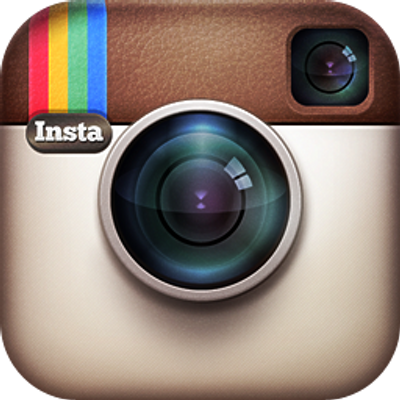 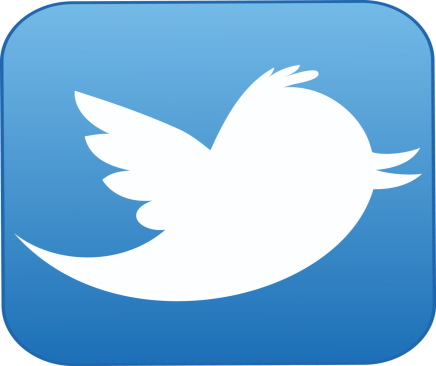 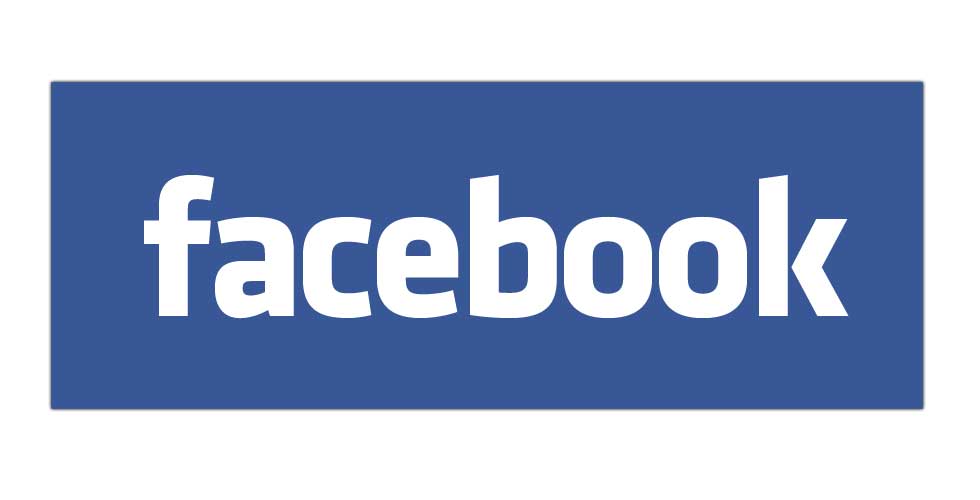 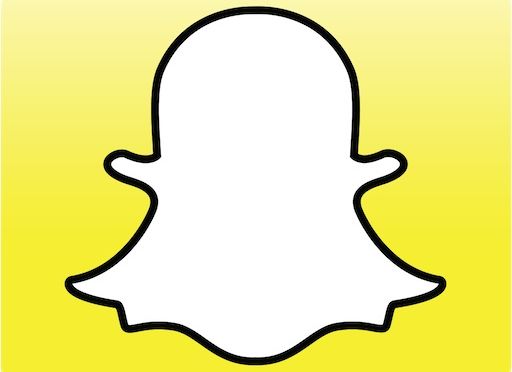 Nesdílej své osobní údaje na sociálních sítíchNeudávej svou adresu nebo telefonní čísloNedomlouvej si schůzku s nikým, koho neznáš osobněNikdy neodpovídej na neslušné, hrubé zprávy nebo emaily